Домашнее задание для 3 ОРЗП, от 19.09.19. Группа АПростые интервалыТаблица простых интервалов — смотрите старое ДЗ. Обратите внимание на тритоны (Ув 4, ум 5). АккордЕсли интервал — это именно два звука, то созвучие, состоящее из трех и более звуков — это аккорд.Выучите определение наизусть: аккорд — это одновременно звучание трех и более звуков расположенных, как правило, по терциям (буду спрашивать на уроке). Первый аккорд, с которым мы познакомимся (вспомним) называется трезвучие.Выучите определение: трезвучие — аккорд из трех звуков, расположенных по терциям (буду спрашивать на уроке).ПисьменноПостроить простые интервалы от ноты До первой октавы вверх.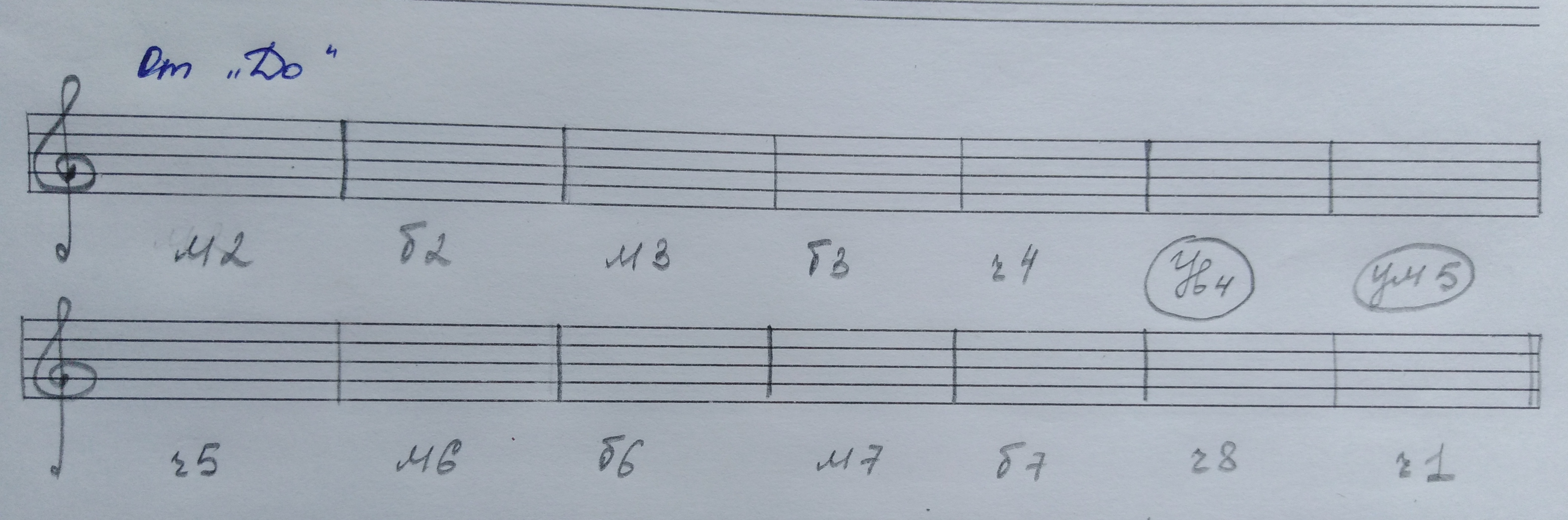 Затем петь и играть эти интервалы (буду спрашивать на уроке). Запоминайте характерное звучание каждого интервала, в конце I четверти будем писать интервальный диктант!!! Написать гамму мажора (натуральный вид), и три вида минора (натуральный, гармонический, мелодический) в тональностях:До мажор/ля минор;Соль мажор/ми минор;Фа мажор/ре минор.*Подпишите все ступени римскими цифрами, обозначьте гармонические и мелодические ступени. Подпишите тонику, субдоминанту и доминанту. Тоника (T/t) находится на I ступени;Субдоминанта (S/s) — IV ступень;Доминанта (D) — V ступен. (выучить!).Напоминаю, что в мажоре обозначения пишутся с заглавной буквы, а в миноре с маленькой, исключение составляет доминанта.Задание по сборникуВозьмите в библиотеке сборник по сольфеджио «Одноголосие» Калмыков и Фридкин.Проанализировать № 219:какая тональность;какие длительности;прочитать на ритмослоги с хлопками ритм;выучить ритм;посмотреть какие встречаются интервалы;карандашом подпишите ступени в этой тон-ти.